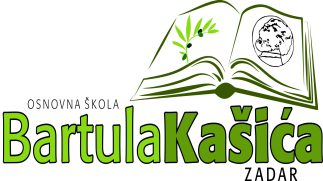 REPUBLIKA HRVATSKAOŠ BARTULA KAŠIĆA Bribirski prilaz 2 ,23 000 ZadarTel:023/321 -397  Fax:023/323-620Email: ured@os-bkasica-zadar.skole.hrWEB stranica Škole: http://www.os-bkasica-zadar.skole.hr/ KLASA: 003-06/19-01/07URBROJ: 2198/04-20-19-01Zadar, 9.rujna 2019.g.POZIV članovima ŠOPozivam Vas na sjednicu Školskog odbora koja će se održati dana 12. rujna 2019.godine  u prostorijama Škole sa početkom u 19,15 sati.D N E V N I   R E D :Usvajanje zapisnika sa prethodne sjednicePrethodna suglasnost za zasnivanje radnog odnosa na neodređeno puno radno vrijeme na radnom mjestu učitelja/ice matematikeDavanje prethodne suglasnosti za zasnivanje radnih odnosa sa pomoćnicima u nastaviDonošenje odluke o raspisivanju natječaja za izbor i imenovanje ravnatelja/ice Škole temeljem čl.58. Statuta Osnovne škole Bartula Kašića ZadarRazno                                                                                           Predsjednik ŠO:                                                                               Milorad PetričevićDostaviti: 1. Elza Nadarević Baričić                 2. Anita Dukić                  3. Milorad Petričević                 4. Krešimir Mijić                 5. Matea Bakmaz                 6. Bernarda Kamber                 7.  Anica Čuka                 8. Katica Skukan,ravnateljica                 9. Oglasna ploča Škole                 10. PismohranaTemeljem Zakona o pravu na pristup informacijama sjednici mogu prisustvovati dvije osobe. Odabir će se izvršiti prema redoslijedu prijava. Najave službeniku za informiranje tel. 023/321-397, e-mail adresa: tajnik@os-bkasica-zadar.skole.hr 